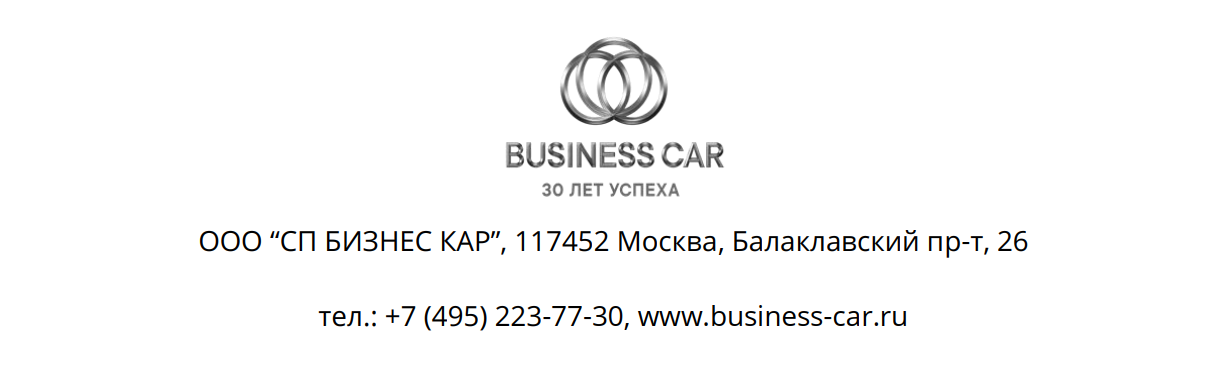 Техническое заданиена заключение договора оказания услуг колл-центра для нужд ООО «СП Бизнес Кар»Контакты для уточнения ТЗ:Директор департамента клиентской службыИстомина Татьяна АлександровнаТелефон: 8(495)721-33-88 доб. 90051Почта: TIstomina@business-car.ruОбщие вопросы по проведению конкурса на ЭТП:Специалист группы управления закупками Борисов Александр Тел.: +7-495-721-33-88 доб.90678 agborisov@business-car.ruНаименование услугОбработка входящих звонков, исходящие звонки.Место оказания услугМосква и регионы РФ.Период оказания услуг 1 год.Требования и объем оказания услугОбщие требования:Нам нужны выделенные операторы с рабочими местами в офисе;Операторы работают в своем программном обеспечении (прием звонков, проектная информация), также фиксация звонков происходит в нашем программном обеспечении. Требование к фиксации трафика – 100% принятых звонков должны быть зафиксированы;Должна быть настроена интеграция телефонии и нашего 1С АА в части передачи нам необходимой информации по входящим звонкам.Входящая линия:Количество принятых входящих звонков в среднем в месяц – 42 000, в день ~1350;В проекте на текущий момент 87 входящих линий, часы работы линий с 06 по мск (г. Кемерово) и до 21 по Мск, дни работы – понедельник – воскресенье;KPI проекта: принятых звонков должно быть не менее 90% от вышедших с IVR (AR-10%), SL – 80/20,
среднее время звонка с учетом отработки – 150-160 сек.Исходящие звонки:Проведение обзвона клиентов по факту проведенного обслуживания. Среднее количество контактов в месяц – 5 тыс., количество попыток дозвона – 5 раз до тех, до кого с 1-го раза не дозвонились. Обычно применяется коэффициент 1,5, т.о. количество звонков с учетом попыток дозвона – 7500. Среднее время звонка – 160 сек. вместе с отработкой в системе;Напоминание клиенту накануне об обслуживании – порядка 200 звонков/день.Срок действия договора1 год с возможностью дальнейшей пролонгации.Порядок оплаты Постоплатная система расчётов.Возможность привлечения сторонних организацийВозложение исполнения обязательств по Договору на третьих лиц возможно лишь с письменного согласия Заказчика. При этом, за действия/бездействие третьих лиц, Исполнитель несет ответственность как за собственные.